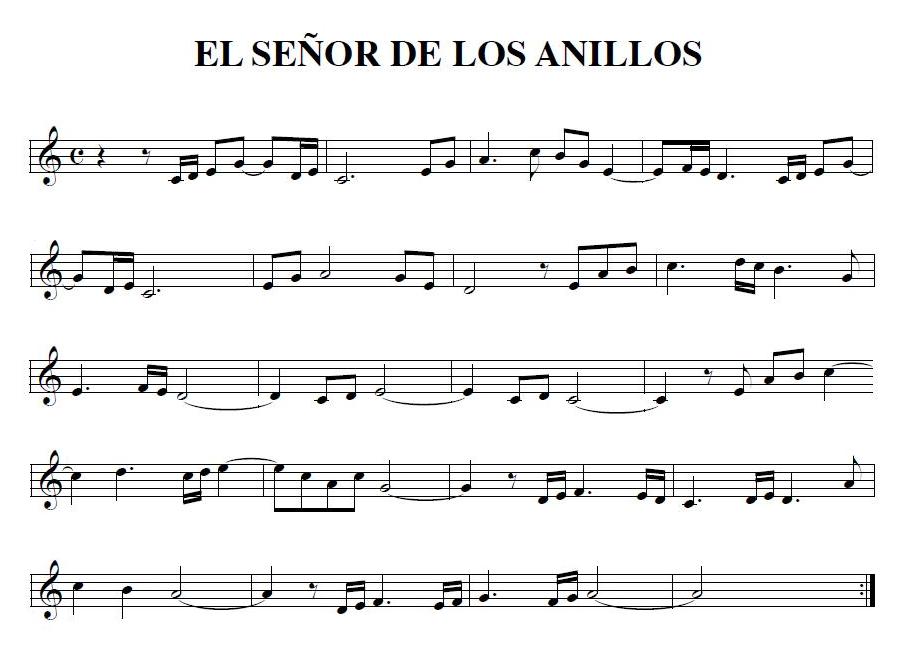 AGOSTOASIGNATURA: MúsicaASIGNATURA: MúsicaGUÍA DE APRENDIZAJEProfesor(a): Danielo Valenzuela Olmos_GUÍA DE APRENDIZAJEProfesor(a): Danielo Valenzuela Olmos_GUÍA DE APRENDIZAJEProfesor(a): Danielo Valenzuela Olmos_Nombre Estudiante:Nombre Estudiante:Curso: 3° MedioObjetivos Priorizados: EJECUCIÓN INSTRUMENTALObjetivos Priorizados: EJECUCIÓN INSTRUMENTALObjetivos Priorizados: EJECUCIÓN INSTRUMENTALObjetivo de Aprendizaje: Interpretar un repertorio con un instrumento musical desde una partitura simple. El Repertorio será “Diegético” (Música ligada al cine), para desarrollar el vínculo técnico y temático con el ABP realizado durante el mes anterior.Objetivo de Aprendizaje: Interpretar un repertorio con un instrumento musical desde una partitura simple. El Repertorio será “Diegético” (Música ligada al cine), para desarrollar el vínculo técnico y temático con el ABP realizado durante el mes anterior.Objetivo de Aprendizaje: Interpretar un repertorio con un instrumento musical desde una partitura simple. El Repertorio será “Diegético” (Música ligada al cine), para desarrollar el vínculo técnico y temático con el ABP realizado durante el mes anterior.Recursos de aprendizaje a utilizar:Partitura adjunta “El Señor de los anillos”Tutorial de ejecución: https://www.youtube.com/watch?v=HN1m5Kge54k , solo como guía.Recursos de aprendizaje a utilizar:Partitura adjunta “El Señor de los anillos”Tutorial de ejecución: https://www.youtube.com/watch?v=HN1m5Kge54k , solo como guía.Recursos de aprendizaje a utilizar:Partitura adjunta “El Señor de los anillos”Tutorial de ejecución: https://www.youtube.com/watch?v=HN1m5Kge54k , solo como guía.INSTRUCCIONES: 1.-  En la partitura “El Señor de los anillos” escriba el nombre de cada nota.2.- Observando el tutorial https://www.youtube.com/watch?v=HN1m5Kge54k practique la música.3.- Ensaye la pieza musical hasta que la haya memorizado.4.- Enviar video ejecutando la pieza y fotos de la partitura resuelta a danielovalenzuela@liceojuanrusqueportal.clINSTRUCCIONES: 1.-  En la partitura “El Señor de los anillos” escriba el nombre de cada nota.2.- Observando el tutorial https://www.youtube.com/watch?v=HN1m5Kge54k practique la música.3.- Ensaye la pieza musical hasta que la haya memorizado.4.- Enviar video ejecutando la pieza y fotos de la partitura resuelta a danielovalenzuela@liceojuanrusqueportal.clINSTRUCCIONES: 1.-  En la partitura “El Señor de los anillos” escriba el nombre de cada nota.2.- Observando el tutorial https://www.youtube.com/watch?v=HN1m5Kge54k practique la música.3.- Ensaye la pieza musical hasta que la haya memorizado.4.- Enviar video ejecutando la pieza y fotos de la partitura resuelta a danielovalenzuela@liceojuanrusqueportal.cl